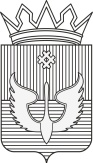 проект ПОСТАНОВЛЕНИЕАдминистрации Юсьвинского муниципального округаПермского края__.__.2024                                                                                                         №___О внесении изменений в административный регламент администрации Юсьвинского муниципального округа Пермского края по предоставлению муниципальной услуги «Выдача разрешения на ввод объекта в эксплуатацию» В соответствии с Градостроительным кодексом Российской Федерации, Федеральным законом от 27.07.2010 №210-ФЗ «Об организации предоставления государственных и муниципальных услуг», Федеральным законом от 06.10.2003 №131-ФЗ «Об общих принципах организации местного самоуправления в Российской Федерации», Уставом Юсьвинского муниципального округа Пермского края, администрация Юсьвинского муниципального округа Пермского края ПОСТАНОВЛЯЕТ:1. Внести следующие изменения в административный регламент по предоставлению муниципальной услуги «Выдача разрешения на ввод объекта в эксплуатацию», утвержденный постановлением администрации Юсьвинского муниципального округа Пермского края от 08.05.2020 №207/1:1.1. Раздел 2.6. главы II. Стандарт предоставления муниципальной услуги изложить в новой редакции согласно Приложению 1.1.2. Приложение 1 к административному регламенту предоставления муниципальной услуги «Выдача разрешения на ввод объекта в эксплуатацию» изложить в новой редакции согласно Приложению 2.1.3. Приложение 3 к административному регламенту предоставления муниципальной услуги «Выдача разрешения на ввод объекта в эксплуатацию» изложить в новой редакции согласно Приложению 3.1.4. Дополнить административный регламент предоставления муниципальной услуги «Выдача разрешения на ввод объекта в эксплуатацию» Приложением 4 согласно Приложению 4;1.5. Пункт 2.2.3. дополнить подпунктом 4 следующего содержания: «4) представления документов и информации, отсутствие и (или) недостоверность которых не указывались при первоначальном отказе в приеме документов, необходимых для предоставления муниципальной услуги, либо в предоставлении муниципальной услуги, за исключением случаев, предусмотренных пунктом 4 части 1 статьи 7 Федерального закона № 210-ФЗ.».2. Настоящее постановление вступает в силу со дня его опубликования в газете «Юсьвинские вести» и подлежит размещению на официальном сайте муниципального образования Юсьвинский муниципальный округ Пермского края в информационно - телекоммуникационной сети Интернет.3. Контроль за исполнением постановления возложить на Власова А.В., заместителя главы администрации Юсьвинского муниципального округа Пермского края по развитию инфраструктуры и благоустройству.Глава муниципального округа-глава администрации Юсьвинскогомуниципального округа Пермского края                                         Н.Г. НикулинПриложение 1к постановлению администрации Юсьвинского муниципального округа Пермского края от __.__.2024 №___2.6. Исчерпывающий перечень документов, необходимых в соответствии с нормативными правовыми актами для предоставлениямуниципальной услуги 2.6.1. Исчерпывающий перечень документов, необходимых 
для предоставления муниципальной услуги:1) заявление на ввод объекта в эксплуатацию, по форме согласно приложению 1 к настоящему административному регламенту;2) правоустанавливающие документы на земельный участок, в том числе соглашение об установлении сервитута, решение об установлении публичного сервитута; 3) разрешение на строительство;4)  акт о подключении (технологическом присоединении) построенного, реконструированного объекта капитального строительства к сетям инженерно-технического обеспечения (в случае, если такое подключение (технологическое присоединение) этого объекта предусмотрено проектной документацией);5) схема, отображающая расположение построенного, реконструированного объекта капитального строительства, расположение сетей инженерно-технического обеспечения в границах земельного участка и планировочную организацию земельного участка и подписанная лицом, осуществляющим строительство (лицом, осуществляющим строительство, и застройщиком или техническим заказчиком в случае осуществления строительства, реконструкции на основании договора строительного подряда), за исключением случаев строительства, реконструкции линейного объекта;6) заключение органа государственного строительного надзора (в случае, если предусмотрено осуществление государственного строительного надзора в соответствии с частью 1 статьи 54 Градостроительного кодекса Российской Федерации) о соответствии построенного, реконструированного объекта капитального строительства указанным в пункте 1 части 5 статьи 49 Градостроительного кодекса Российской Федерации требованиям проектной документации (в том числе с учетом изменений, внесенных в рабочую документацию и являющихся в соответствии с частью 1.3 статьи 52 Градостроительного кодекса Российской Федерации частью такой проектной документации), заключение уполномоченного на осуществление федерального государственного экологического надзора федерального органа исполнительной власти, выдаваемое в случаях, предусмотренных частью 5 статьи 54 Градостроительного кодекса Российской Федерации. Указанный документ должен содержать информацию о нормативных значениях показателей, включенных в состав требований энергетической эффективности объекта капитального строительства, и о фактических значениях таких показателей, определенных в отношении построенного, реконструированного объекта капитального строительства в результате проведенных исследований, замеров, экспертиз, испытаний, а также иную информацию, на основе которой устанавливается соответствие такого объекта требованиям энергетической эффективности и требованиям его оснащенности приборами учета используемых энергетических ресурсов. При строительстве, реконструкции многоквартирного дома заключение органа государственного строительного надзора также должно содержать информацию о классе энергетической эффективности многоквартирного дома, определяемом в соответствии с законодательством об энергосбережении и о повышении энергетической эффективности;7) акт приемки выполненных работ по сохранению объекта культурного наследия, утвержденный соответствующим органом охраны объектов культурного наследия, определенным Федеральным законом от 25 июня 2002 года №73-ФЗ «Об объектах культурного наследия (памятниках истории и культуры) народов Российской Федерации», при проведении реставрации, консервации, ремонта этого объекта и его приспособления для современного использования;8) технический план объекта капитального строительства, подготовленный в соответствии с Федеральным законом от 13 июля 2015 года №218-ФЗ «О государственной регистрации недвижимости».2.6.2. Исчерпывающий перечень документов, необходимых в соответствии с нормативными правовыми актами для предоставления муниципальной услуги, которые находятся в распоряжении государственных органов, органов местного самоуправления и иных органов, участвующих в предоставлении муниципальной услуги:2.6.2.1. Документы (их копии или сведения, содержащиеся в них), указанные в п.п. 2, 3 и 6 пункта 2.6.1. административного регламента запрашиваются в государственных органах, органах местного самоуправления и подведомственных государственным органам или органам местного самоуправления организациях, в распоряжении которых находятся указанные документы, если застройщик не представил указанные документы самостоятельно.2.6.2.2. Документы, указанные в п.п. 2, 4 и 5 пункта 2.6.1. административного регламента направляются заявителем самостоятельно, если указанные документы (их копии или сведения, содержащиеся в них) отсутствуют в распоряжении органов государственной власти, органов местного самоуправления, либо подведомственных государственным органам или органам местного самоуправления организаций. Если указанные документы находятся в распоряжении органов государственной власти, органов местного самоуправления, либо подведомственных государственным органам или органам местного самоуправления организаций, такие документы запрашиваются в органах и организациях, в распоряжении которых находятся указанные документы, если застройщик не представил указанные документы самостоятельно.Приложение 2к постановлению администрации Юсьвинского муниципального округа Пермского края от __.__.2024 №___З А Я В Л Е Н И Ео выдаче разрешения на ввод объекта в эксплуатациюВ соответствии со статьей 55 Градостроительного кодекса Российской Федерации прошу выдать разрешение на ввод объекта в эксплуатацию.1. Сведения о застройщике2. Сведения об объекте3. Сведения о земельном участке4. Сведения о разрешении на строительство5. Сведения о ранее выданных разрешениях на ввод объекта в эксплуатацию в отношении этапа строительства, реконструкции объекта капитального строительства (при наличии)(указывается в случае, предусмотренном частью 35 статьи 55 Градостроительного кодекса Российской Федерации)При этом сообщаю, что ввод объекта в эксплуатацию будет осуществляться на основании следующих документов:Даю согласие на:МП (при наличии)Приложение 3к постановлению администрации Юсьвинского муниципального округа Пермского края от __.__.2024 №___РАЗРЕШЕНИЕ
НА ВВОД ОБЪЕКТА В ЭКСПЛУАТАЦИЮМППриложение 4к постановлению администрации Юсьвинского муниципального округа Пермского края от __.__.2024 №___В (наименование органа, уполномоченного на выдачу разрешения на ввод объекта в эксплуатацию)от:  (наименование застройщика (фамилия, имя, отчество – при наличии),ИНН  – для физических лиц, ОГРНИП – для индивидуальных предпринимателей,полное наименование организации, ИНН, ОГРН – для юридических лиц)(почтовый индекс и адрес,адрес электронной почты (при наличии), телефон)Заявление
о внесении изменений в разрешение на ввод объекта капитального строительства в эксплуатациюПрошу внести изменения в разрешение на ввод в эксплуатацию объекта капитального строительства: (наименование объекта капитального строительства (этапа строительства) в соответствии с разрешением на ввод объекта капитального строительства в эксплуатацию,кадастровый номер в отношении учтенного в Едином государственном реестре недвижимости реконструируемого объекта капитального строительства)расположенного по адресу:(указывается адрес объекта капитального строительства, а при отсутствии – указывается местоположение объекта капитального строительства, для линейного объекта – наименования субъектов Российской Федерации и муниципальных образований, на территории которых осуществлялось строительство, реконструкция такого объектаОрган, выдавший разрешение на ввод объекта капитального строительства в эксплуатацию:Реквизиты (дата, номер) разрешения на ввод объекта капитального строительства в эксплуатацию:Характер изменений:  Необходимость внесения изменений в разрешение на ввод объекта капитального строительства в эксплуатацию обусловлена следующими обстоятельствами:Прошу подготовить разрешение на ввод объекта капитального строительства в эксплуатацию с изменениями на бумажном носителе/в форме электронного документа.(ненужное зачеркнуть)«»г.Администрация Юсьвинского муниципального округа Пермского края(наименование уполномоченного на выдачу разрешений на ввод объекта в эксплуатацию органа местного самоуправления)1.1Сведения о физическом лице, в случае если застройщиком является физическое лицо:1.1.1Фамилия, имя, отчество (при наличии)1.1.2Реквизиты документа, удостоверяющего личность (не указываются в случае, если застройщик является индивидуальным предпринимателем)1.1.3Основной государственный регистрационный номер индивидуального предпринимателя1.2Сведения о юридическом лице:1.2.1Полное наименование1.2.2Основной государственный регистрационный номер (ОГРН)1.2.3Идентификационный номер налогоплательщика - юридического лица (ИНН)2.1Наименование объекта капитального строительства (этапа) в соответствии с проектной документацией(указывается наименование объекта капитального строительства в соответствии с утвержденной застройщиком или заказчиком проектной документацией)2.2Адрес (местоположение) объекта:(указывается адрес объекта капитального строительства, а при наличии - адрес объекта капитального строительства в соответствии с государственным адресным реестром с указанием реквизитов документов о присвоении, об изменении адреса; для линейных объектов - указывается описание местоположения в виде наименований субъекта Российской Федерации и муниципального образования)3.1Кадастровый номер земельного участка (земельных участков), в пределах которого (которых) расположен объект капитального строительства(заполнение не обязательно при выдаче разрешения на ввод линейного объекта)№Орган (организация), выдавший (-ая) разрешение на строительствоНомердокументаДата документа№Орган (организация), выдавший (-ая) разрешение на ввод объекта в эксплуатациюНомердокументаДата документа№Наименование документаНомердокументаДатадокумента1Градостроительный план земельного участка или в случае строительства линейного объекта реквизиты проекта планировки и проекта межевания территории (за исключением случаев, при которых для строительства, реконструкции линейного объекта не требуется подготовка документации по планировке территории), реквизиты проекта планировки территории в случае выдачи разрешения на строительство линейного объекта, для размещения которого не требуется образование земельного участка2Заключение органа государственного строительного надзора о соответствии построенного, реконструированного объекта капитального строительства требованиям проектной документации (включая проектную документацию, в которой учтены изменения, внесенные в соответствии с частями 38 и 39 статьи 49 Градостроительного кодекса Российской Федерации) (указывается в случае, если предусмотрено осуществление государственного строительного надзора в соответствии с частью 1 статьи 54Градостроительного кодекса Российской Федерации)3Заключение уполномоченного на осуществление федерального государственного экологического надзора федерального органа исполнительной власти (указывается в случаях, предусмотренных частью 7 статьи 54 Градостроительного кодекса Российской Федерации)на осуществление государственной регистрации права собственности на построенные, реконструированные здание, сооружение и (или) на все расположенные в таких здании, сооружении помещения, машино-места (нужное подчеркнуть)Подтверждаю, что строительство, реконструкция здания, сооружения осуществлялись без привлечения средств иных лицна осуществление государственной регистрации права собственности застройщика и_____________________________________________________________________указываются лица средства, которых привлекались для строительствана построенные, реконструированные здание, сооружение и (или) на все расположенные в таких здании, сооружении помещения, машино-места (нужное подчеркнуть)Сведения об уплате государственной пошлины за осуществление государственной Сведения об уплате государственной пошлины за осуществление государственной Сведения об уплате государственной пошлины за осуществление государственной Сведения об уплате государственной пошлины за осуществление государственной Сведения об уплате государственной пошлины за осуществление государственной регистрации праврегистрации правПриложение:Номер телефона и адрес электронной почты для связи:Номер телефона и адрес электронной почты для связи:Номер телефона и адрес электронной почты для связи:Номер телефона и адрес электронной почты для связи:Результат предоставления услуги прошу:Результат предоставления услуги прошу:Результат предоставления услуги прошу:направить в форме электронного документа в личный кабинет в федеральной государственной информационной системе «Единый портал государственных и муниципальных услуг (функций)»/ на региональном портале государственных и муниципальных услугвыдать на бумажном носителе при личном обращении в уполномоченный орган государственной власти, орган местного самоуправления, организацию либо в многофункциональный центр предоставления государственных и муниципальных услуг, расположенный по адресу:направить на бумажном носителе на почтовый адрес:направить в форме электронного документа в личный кабинет в единой информационной системе жилищного строительства(Указывается один из перечисленных способов)(Указывается один из перечисленных способов)(должность, в случае, если застройщиком или техническим заказчиком является юридическое лицо)(подпись)(расшифровка подписи)Раздел 1. Реквизиты разрешения на ввод объекта в эксплуатациюРаздел 1. Реквизиты разрешения на ввод объекта в эксплуатацию1.1. Дата разрешения на ввод объекта в эксплуатацию:1.2. Номер разрешения на ввод объекта в эксплуатацию:1.3. Наименование органа (организации):1.4. Дата внесения изменений или исправлений:Раздел 2. Информация о застройщикеРаздел 2. Информация о застройщике2.1.1. Сведения о физическом лице или индивидуальном предпринимателе2.1.1. Сведения о физическом лице или индивидуальном предпринимателе2.1.1.1. Фамилия:2.1.1.2. Имя:2.1.1.3. Отчество:2.1.1.4. ИНН:2.1.1.5. ОГРНИП:2.2. Сведения о юридическом лице2.2. Сведения о юридическом лице2.2.1. Полное наименование:2.2.2. ИНН:2.2.3. ОГРН:Раздел 3. Информация об объекте капитального строительстваРаздел 3. Информация об объекте капитального строительства3.1. Наименование объекта капитального строительства (этапа) в соответствии с проектной документацией:3.2. Вид выполненных работ в отношении объекта капитального строительства:3.3. Адрес (местоположение) объекта капитального строительства3.3. Адрес (местоположение) объекта капитального строительства3.3.1. Субъект Российской Федерации:3.3.2. Муниципальный район, муниципальный округ, городской округ или внутригородская территория (для городов федерального значения) в составе субъекта Российской Федерации, федеральная территория:3.3.3. Городское или сельское поселение в составе муниципального района (для муниципального района) или внутригородского района городского округа (за исключением зданий, строений, сооружений, расположенных на федеральных территориях):3.3.4. Тип и наименование населенного пункта:3.3.5. Наименование элемента планировочной структуры:3.3.6. Наименование элемента улично-дорожной сети:3.3.7. Тип и номер здания (сооружения):Раздел 4. Информация о земельном участкеРаздел 4. Информация о земельном участке4.1. Кадастровый номер земельного участка (земельных участков), в границах которого (которых) расположен объект капитального строительства:Раздел 5. Сведения о разрешении на строительство, на основании которого осуществлялось строительство, реконструкция объекта капитального строительстваРаздел 5. Сведения о разрешении на строительство, на основании которого осуществлялось строительство, реконструкция объекта капитального строительства5.1. Дата разрешения на строительство:5.2. Номер разрешения на строительство:5.3. Наименование органа (организации), выдавшего разрешение на строительство:Раздел 6. Фактические показатели объекта капитального строительства и сведения о техническом планеРаздел 6. Фактические показатели объекта капитального строительства и сведения о техническом плане6.1. Наименование объекта капитального строительства, предусмотренного проектной документацией:6.1.1. Вид объекта капитального строительства:6.1.2. Назначение объекта:6.1.3. Кадастровый номер реконструированного объекта капитального строительства:6.1.4. Площадь застройки (кв.м):6.1.4.1. Площадь застройки части объекта капитального строительства (кв.м):6.1.5. Площадь (кв.м):6.1.5.1. Площадь части объекта капитального строительства (кв.м):6.1.6. Площадь нежилых помещений (кв.м):6.1.7. Общая площадь жилых помещений (с учетом балконов, лоджий, веранд и террас) (кв.м):6.1.7.1. Общая площадь жилых помещений (за исключением балконов, лоджий, веранд и террас) (кв.м):6.1.8. Количество помещений (штук):6.1.9. Количество нежилых помещений (штук):6.1.10. Количество жилых помещений (штук):6.1.11. в том числе квартир (штук):6.1.12. Количество машино-мест (штук):6.1.13. Количество этажей:6.1.14. в том числе, количество подземных этажей:6.1.15. Вместимость (человек):6.1.16. Высота (м):6.1.17. Класс энергической эффективности (при наличии):6.1.18. Иные показатели:6.1.19. Дата подготовки технического плана:6.1.20. Страховой номер индивидуального лицевого счета кадастрового инженера, подготовившего технический план:Раздел 7. Фактические показатели линейного объекта и сведения о техническом планеРаздел 7. Фактические показатели линейного объекта и сведения о техническом плане7.1. Наименование линейного объекта, предусмотренного проектной документацией:7.1.1. Кадастровый номер реконструированного линейного объекта:7.1.2. Протяженность (м):7.1.2.1. Протяженность участка или части линейного объекта (м):7.1.3. Категория (класс):7.1.4. Мощность (пропускная способность, грузооборот, интенсивность движения):7.1.5. Тип (кабельная линия электропередачи, воздушная линия электропередачи, кабельно-воздушная линия электропередачи), уровень напряжения линий электропередачи:7.1.6. Иные показатели:7.1.7. Дата подготовки технического плана:7.1.8. Страховой номер индивидуального лицевого счета кадастрового инженера, подготовившего технический план:должность уполномоченного лица органа (организации), осуществляющего выдачу разрешения на ввод объекта в эксплуатациюподписьинициалы, фамилия(должность (при наличии)(подпись)расшифровка подписи«»20г.